Arthur Miller, "Are You Now Or Were You Ever?" 
from The Guardian/The Observer Saturday, June 17, 2000Drama Video Analysishttps://www.youtube.com/watch?v=oLeTIzESlhYhttps://www.youtube.com/watch?v=ZDvny9tFBp0https://www.youtube.com/watch?v=ZDvny9tFBp0https://www.youtube.com/watch?v=o3hDrTAmDH0  (school performance-entire) http://www3.nationalgeographic.com/salem/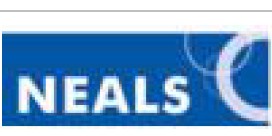 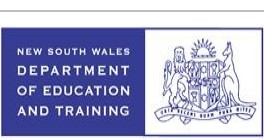 National Geographic the 1692 Salem witch-hunt as an online trialhttp://ggcaenglish.weebly.com/the-crucible.htmlGreat Crucible Website